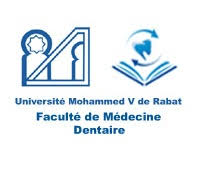 5EME ANNEE : SEMESTRE 9Médecine dentaireSemaine du 26/09/2022 au 01/10/2022Lun 26/09/22Mar 27/09/22Mer 28/09/22Jeu 29/09/22Vend 30/09/22Sam 01/10/2212h30 à 14h3012h30 à 14h3012h30 à 14h3012h30 à 14h3012h30 à 14h3012h30 à 14h30RFA10Prothèse adjointe spécifiquePr. FAJRIRFA9Prise en charge des enfants à besoin spécifiquesPr. CHHOULPBD16Virologie et parasitologie spécifiqueDr. MAROUIRFA10Prothèse maxillo-facialePr. BENTAHAR14h30 à16h3014h30 à16h3014h30 à 16h3014h30 à16h3014h30 à16h3014h30 à16h30RFA10Prothèse maxillo-facialePr. BENTAHARRFA9Thérapeutiques orthodontiquesPr.BENYAHIAPSP3Santé publique :Méthodes et pratiquesPr.AZAROUALPBD16Pathologie des muqueuses buccales et des tissus mous environnants Pr.K.ELHARTI